МІНІСТЕРСТВО ОСВІТИ ТА НАУКИ УКРАЇНИТЕРНОПІЛЬСЬКИЙ НАЦІОНАЛЬНИЙ ТЕХНІЧНИЙ УНІВЕРСИТЕТ ІМЕНІ ІВАНА ПУЛЮЯКафедра комп’ютерних наукЛабораторна робота №1«Створення бази даних за допомогою Microsoft Excel»Підготував:студент групи СН-31Рокош М.М.Перевірив:Боднарчук І.О.Тернопіль – 2013Тема:         Створення бази даних за допомогою Microsoft Excel Мета:       Вивчити принципи створення БД за допомогою Microsoft ExcelЗавданняПри допомозі електронних таблиць створити звітний документ та виконати його обробку як бази даних. Звіт повинен містити початкову таблицю з розрахунками, таблицю, що ілюструє сортування за декількома стовпцями одночасно, ілюстрацію застосування фільтрів (автофільтр та розширений фільтр), а також використання форм.УмоваОформити розрахунок затрат на виготовлення продукції по цеху №6 ВАТ "Ватра" за лютий місяць 2003 року.В таблиці передбачити такі колонки:1. № п/п2. Назва деталі.3. Планова кількість.4. Фактична кількість.5. Точіння5.1. ціна.5.2. сума.6. Фрезерування.6.1. ціна.6.2. сума.7. Шліфування.7.1. ціна.7.2. сума8. Загальні витрати.9. Планові витрати.10. Різниця.Результати виконання роботи1. Вхідна таблиця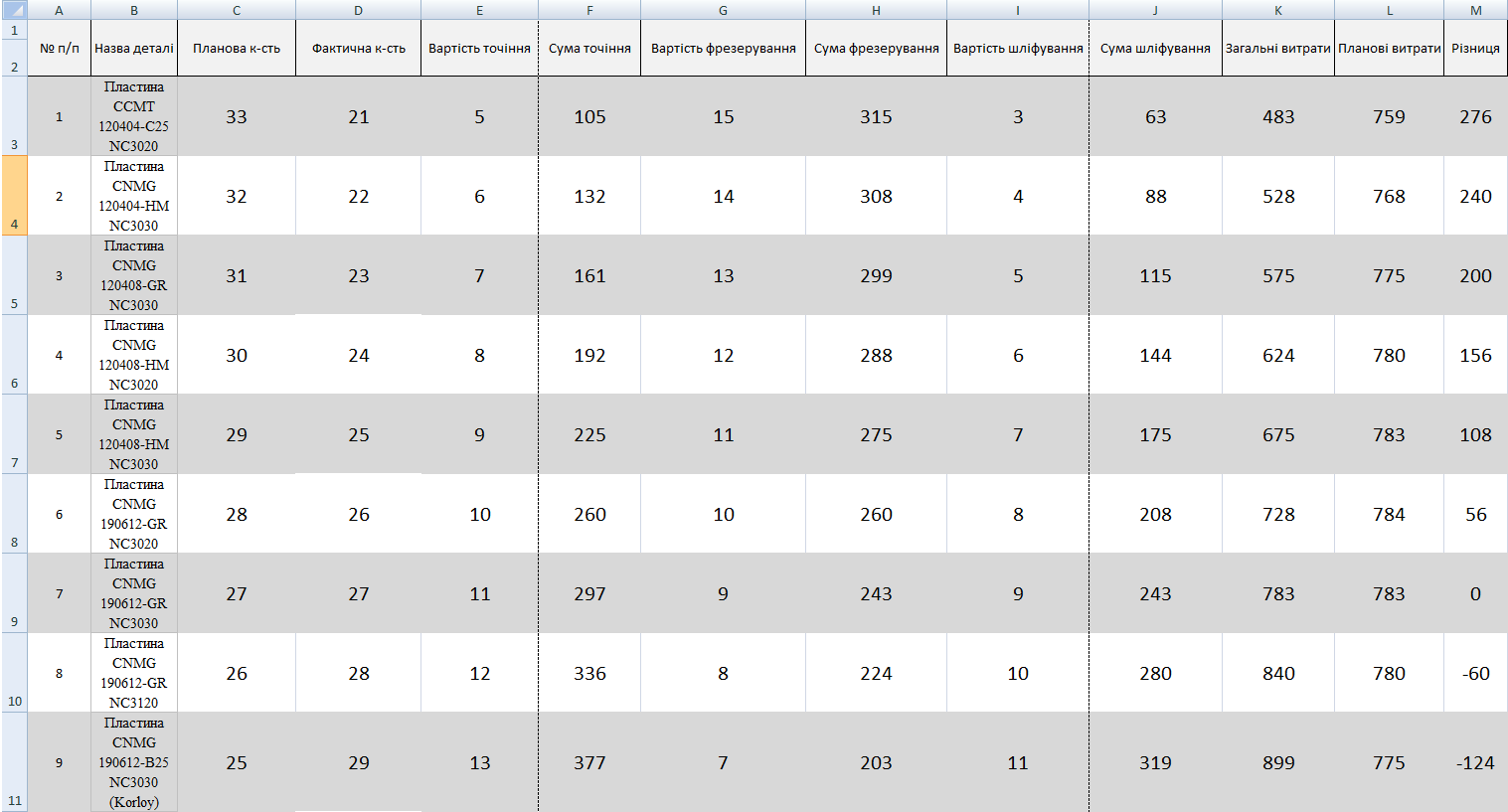 	2. Сортування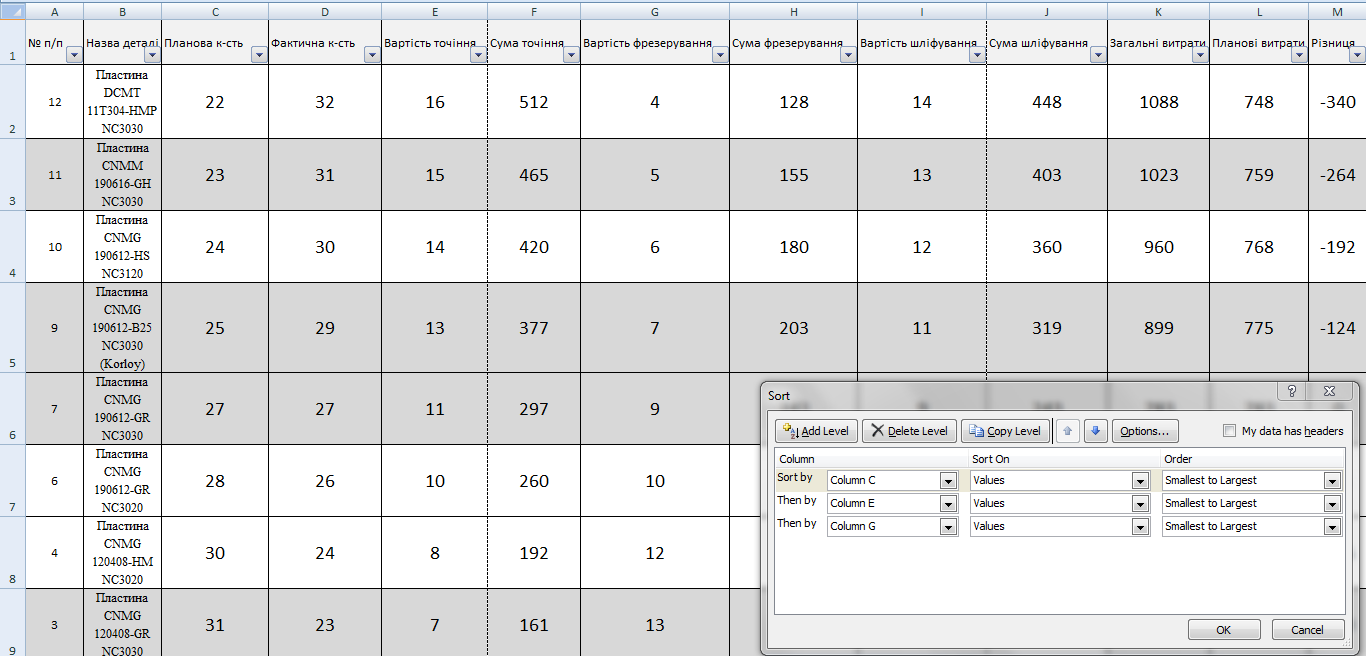 	3. Форма для заповнення таблиці користувачем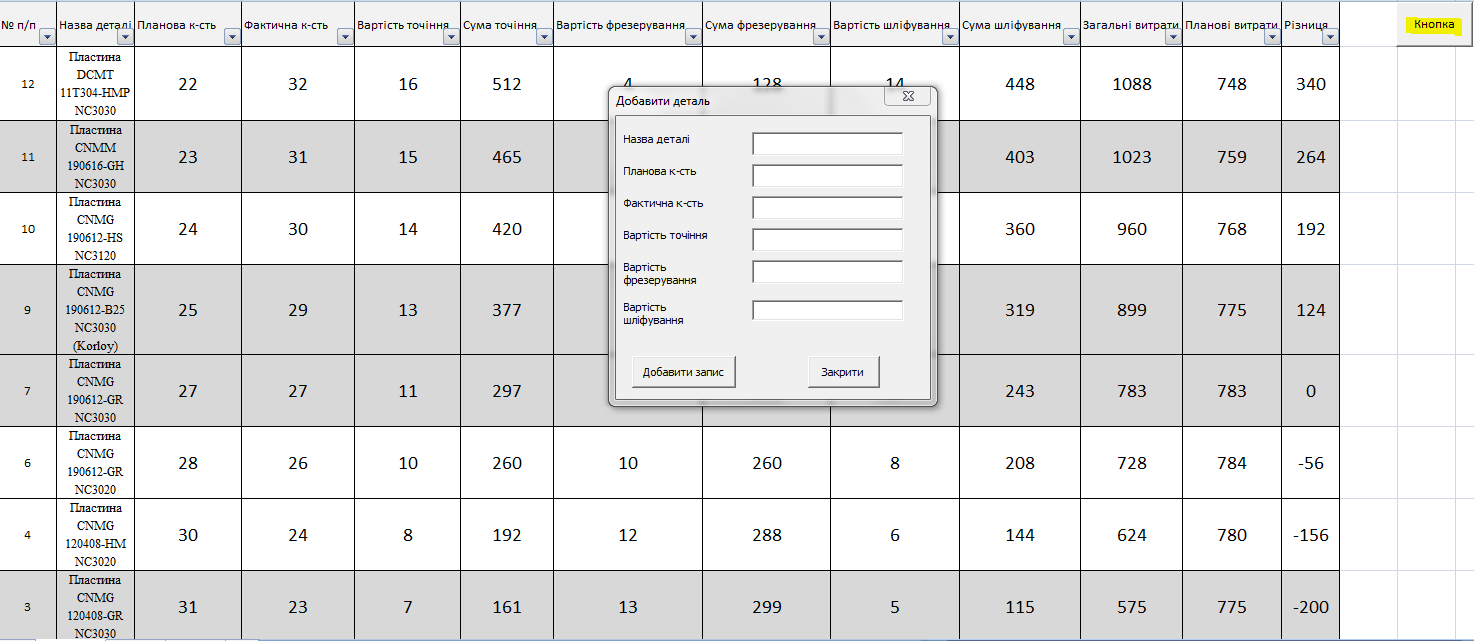 4. Відфільтрувати дані. Показати лише комірки одного кольору.Автофільтр: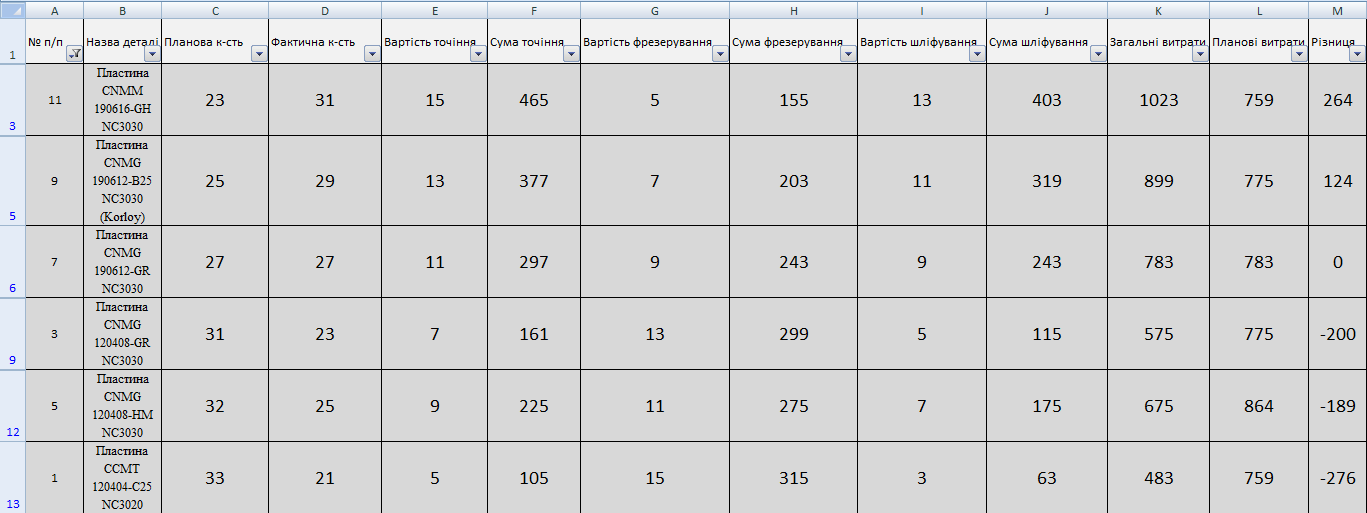 Розширений фільтр: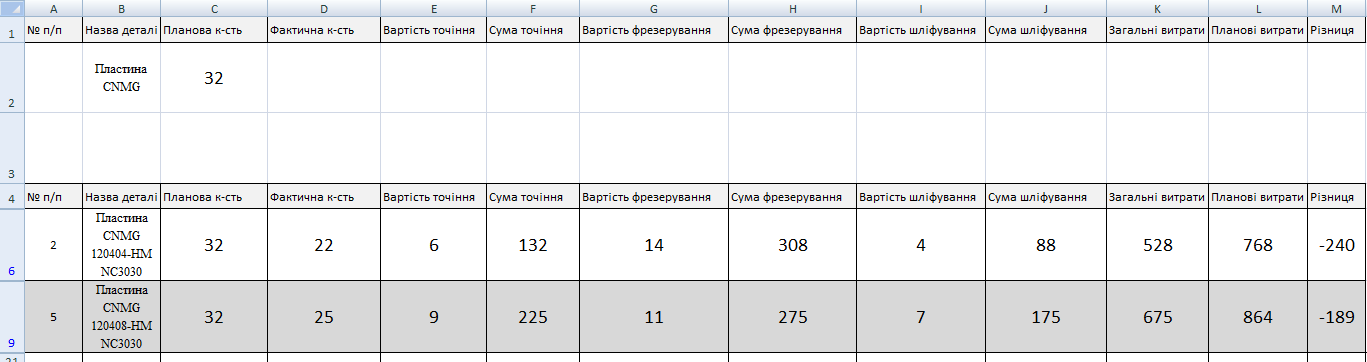 	Висновок: Під час виконання даної лабораторної роботи, я ознайомився з принципами створення БД за допомогою Microsoft Excel, різними видами фільтрування а також зі створенням власних користувацьких форм з допомогою мови програмування Microsoft Visual Basic.